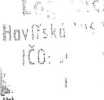 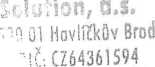 Lesy a rybníky města Českých Budějovic s.r.o. se sídlem České Budějovice,Jar. Haška 1588/4, PSČ: 370 04 zastoupená: Ing. Karel Trůbl - jednatelDIČ: CZ25154427společnost je zapsána u rejstříkového soudu: ,jako odesílatel na straně jedné (dále jen jako odesílatel)Logistics Solution, a.s.se sídlem Havířská 1059, Havlíčkův Brod, PSČ: 580 01 zastoupená: Ing. Jiří Prchal - místopředseda představenstvaIČ: 64361594	DIČ: CZ64361594společnost je zapsána u rejstříkového soudu v Hradci Králové, oddíl B, vložka 3643 bankovní spojení: číslo účtu: 10605089/6200 (Commerzbank) e-mailové spojení: info@losas.czjako dopravce na straně druhé (dále jen dopravce)I.Předmět smlouvyDopravce se zavazuje, že pro odesílatele bude obstarávat přepravy zásilek z místa odeslání do místa určení podle jeho dispozic a specifikací a odesílatel se zavazuje za každou obstaranou přepravu platit dopravci úplatu.II.Podmínky přepravyJednotlivé přepravy budou realizovány za těchto podmínek:Každá přeprava bude řádně objednána tak, jak je specifikováno dále v článku III. této smlouvy.Dopravce je povinen zajistit přepravu s odbornou péčí ve smluvené lhůtě. Dopravce může objednané přepravy uskutečnit sám, svůj závazek může splnit pomocí dalšího dopravce, přičemž odpovídá za provedení přepravy tak, jakoby ji uskutečňoval sám.Odesílatel prohlašuje, že zavázal příjemce zásilky k převzetí zboží ihned po příjezdu vozidla dopravce a v případě zdržení k potvrzení průkaznosti prostojů řidiči vykazovaných k času příjezdu k vykládce a odjezdu z vykládky.Odesílatel je povinen potvrdit průkaznost prostojů na nakládce, vykazovaných řidiči k času příjezdu a odjezdu na nakládku.Objednávka přepravyKaždé obstarání konkrétní přepravy resp. soubor přeprav bude odesílatelem písemně objednán, popřípadě telefonicky (objednávku je možno zaslat prostřednictvím osoby provozující licencované poštovní služby, faxu, e-mailu nebojí lze předat dopravci osobně).Objednávka musí obsahovat přesnou specifikaci přepravované zásilky, požadavky na přepravu, místa odeslání a určení, příjemce.Odesílatel je povinen uvést do objednávky zejména tyto náležitosti:místo nakládky, přesnou adresu, příp. jméno a telefon kontaktní osoby,místo vykládky, příp. jméno a telefon kontaktní osoby,Ihůtu pro provedení přepravy, pokud je požadována, tj. termín nakládky a termín vykládky.IV.Povinnosti dopravceDopravce je povinen upozornit odesílatele na zjevnou nesprávnost nebo nedostatečnost jeho pokynů. V případě, že objednatel na takových pokynech trvá, dopravce nenese za jejich provedení žádnou odpovědnost.Dopravce je povinen potvrdit převzetí objednávky k obstarání přepravy. Dopravce je povinen neprodleně informovat odesílatele o případném zdržení čí oznámit náhradní termín nakládky (vykládky).Dopravce je povinen v případě vzniku škodní události zajistit potřebné doklady pro vyřízení škodní události, učinit všechna možná opatření k minimalizaci škod a informovat odesilatele.V.Povinnosti odesílateleOdesílatel je povinen, hrozí-li zásilce bezprostředně podstatná škoda a tato skutečnost je odesílateli dopravcem oznámena, dát mu okamžitě pokyny, jak se zásilkou naložit.OdesílateIJe povinen vybavit zásilku řádně vyplněnými průvodními doklady, které mají být předány příjemci. Řádně vyplněnými doklady se rozumí vždy vyplněný údaj o příjemci, odesílateli, dopravci, druhu nákladu a hmotnost nebo množství. Odmítne-li příjemce převzetí řádně doručené zásilky, uhradí odesílatel dopravci cenu za obstarání zpětné přepravy ve stejné výši jako za obstarání přepravy příjemci, nedá-ii odesílatel dopravci včas jiné dispozice. Dispozice je odesílatel povinen sdělit dopravci do 2 hodin poté, co došlo k oznámení odmítnutí přijetí zásilky příjemcem odesílateli. Tuto Ihůtu lze po předchozí telefonické domluvě s dopravcem prodloužit.Odesílatel je povinen nést důsledky za nesprávně uvedené údaje o zásilce uvedené v objednávce přepravy a odpovědnost za škodu přepravci případně vzniklou v tomto kontextu:Odesílatel je povinen k přepravovaným věcem zajistit všechny zvláštní listiny potřebné k provedení přepravy, vyžadované zejména právními předpisy. Nedodání těchto dokladů odesílatelem nejpozději při předání zásilky k přepravě je důvodem k odstoupení dopravce od konkrétní objednávky s tím, že odesílatel je v tomto případě povinen nahradit dopravci vzniklou škodu. Totéž platí, jsou-li příslušné listiny pro danou přepravu nesprávně předány.. Odesílatel prohlašuje, že se seznámil se Záznamem o seznámení s riziky a zavazuje se tato pravidla a pokyny dodržovat v plném rozsahu. Porušení uvedených pravidel odesílatelem se považuje za porušení této smlouvy a dopravce v takovém případě není odpovědný za škodu tím vzniklou. Materiály jsou dostupné na http://www.losas.cz/info-pro-partnery/dokumenty/ .Odesílatel se zavazuje dodržovat při plnění této smlouvy veškeré povinnosti vyplývající pro něj z nařízení EP a: RADY (EU) 2016/679 z 27.4.2016 o ochraně fyzických osob v souvislosti se zpracováním osobních údajů a o volném pohybu těchto údajů a o zrušení směrnice 95/46/ES (obecné nařízení o ochraně osobních údajů) (dále jen „Nařízení"). Bere na vědomí, že při zajišťování plnění dle této smlouvy může vystupovat jako zpracovatel a případně též jako správce osobních údajů, a je tak povinen plnit při zpracování osobních údajů veškeré povinnosti v souladu s Nařízením, především je povinen zajistit ochranu osobních údajů všech zaměstnanců dopravce, které dostane k dispozici.Odesílatel současně uděluje dopravci souhlas se zpracováním osobních údajů, které mu odesílatel sdělil či sdělí v souvislosti s uzavřením a realizací této smlouvy. Tento souhlas odesílatel uděluje od data nabytí platnosti a účinnosti této smlouvy do 31. 12. 2021. Odesílatel rovněž prohlašuje, že byl v souvislosti s udělením tohoto souhlasu dopravcem informován o právech a povinnostech v souvislosti se zpracováním osobních údajů, zejména o tom, pro jaký účel jsou jeho údaje zpracovávány, o jaké osobní údaje se jedná a po jaké období tyto údaje budou zpracovávány dopravcem. Odesílatel souhlasí s tím, aby dopravce jeho osobní údaje poskytoval třetím osobám, bude-li to nutné za účelem realizace této smlouvy. Dopravce tyto údaje poskytne pouze, pokud budou splněny všechny podmínky Nařízení, a to i ze strany toho, komu jsou tyto údaje poskytovány, nestanoví-li právní předpisy ČR a EU jinak.VI.Úplata a platební podmínkyDopravce vyúčtuje každé obstarání přepravy fakturou v listinné podobě, přičemž listinná podoba faktury bude mít náležitosti daňového dokladu.Splatnost faktury je 14 dní od jejího vystavení.Součástí faktury musí být zejména dodací listy z nakládacích expedičních skladů a odvozních míst, podepsané dodavatelem a příjemcem (razítko, podpis) nebo přejímky příjemce, které je Odesílatel povinen zaslat Dopravci do 5 dní ode dne provedení, resp. dokončení přepravy.Úplata - přepravné za provedené služby je stanovena dle ceníku. Ceník je přílohou č.l. této smlouvy, a je nedílnou součástí této smlouvy. Smluvní strany si mohou pro konkrétní přepravu sjednat cenu odlišnou od ceny ceníkové - v takovém případě se ceníková cena nepoužije, konkrétní výši dohodnuté ceny však musí obsahovat objednávka, která musí být potvrzená dopravcem.Dopravci vzniká nárok na přepravné po provedení přepravy do místa určení.Nemůže-li dopravce dokončit přepravu pro skutečnosti, za něž neodpovídá, má nárok na poměrnou část přepravného s přihlédnutím k přepravě již uskutečněné.V případě, že bude odesílatel v prodlení s placením přepravného nebo jeho části, má dopravce právo požadovat na něm smluvní úrok z prodlení ve výši 0,05 % z dlužné částky za každý započatý den prodlení. V případě, že bude odesílatel v prodlení s placením přepravného nebo jeho části delším než 1 měsíc, má dopravce právo požadovat na odesílateli smluvní pokutu ve výši 20% dlužné částky a od smlouvy jednostranně odstoupit.Zaplacení smluvní pokuty dle této smlouvy nemá vliv na nárok na náhradu škody.Doba trvaní smlouvy a její ukončeníTato smlouva je uzavřena na dobu určitou počínaje dnem 1.1.2021 a konče dnem 31.12.2021.Smluvní vztah založený touto smlouvou končíuplynutím sjednané doby,dohodou smluvních stran,odstoupením od smlouvy. Dopravce je oprávněn odstoupit od smlouvy v případě, že odesílatel poruší své povinnosti dané touto smlouvou. Odesílatel je oprávněn od smlouvy odstoupit, pokud bude dopravce v prodlení s plněním svých povinností daných touto smlouvou, a to delším než 10 dní.vin.Závěrečná ustanoveníObě smluvní strany se zavazují spolupracovat při zajišťování bezpečnosti a ochrany zdraví při práci pro všechny zaměstnance na jejich pracovištích. Odesílatel se zavazuje o rizicích týkajících se výkonu práce na pracovištích dopravce a o souvisejících otázkách informovat své zaměstnance a další osoby, resp. je v tomto smyslu prokazatelně proškolit.Okamžikem podpisu této smlouvy jsou smluvní strany vázány svými smluvními projevy. Podléhá-li tato smlouva povinnosti uveřejnění dle zákona č. 340/2015 Sb., o zvláštních podmínkách účinnosti některých smluv, uveřejňování těchto smluv a o registru smluv (zákon o registru smluv), v rozhodném znění, nabývá účinnosti ke dni jejího uveřejnění dle zmíněného zákona. Uveřejnění smlouvy je povinen zajistit dopravce bez zbytečného odkladu po uzavření této smlouvy, nejpozději však do 15 dnů od jejího uzavření. Odesílatel má oprávnění požadovat po dopravci náhradu škody nebo nemajetkové újmy způsobené porušením smluvní povinnosti dopravce uveřejnit tuto smlouvu řádně a včas. Dopravce má povinnost pro případ, že nesplní povinnost uveřejnit tuto smlouvu řádně a včas, zaplatit odesílateli smluvní pokutu ve výši 5 000,- Kč. Nepodléhá-li tato smlouva povinnosti uveřejnění, nabývá smlouva účinnosti dnem jejího podpisu všemi jejími účastníky.Jakékoliv změny nebo doplnění této smlouvy lze činit pouze formou písemných číslovaných dodatků podepsaných všemi smluvními stranami.Tato smlouva je vyhotovena ve dvou exemplářích s platností originálu, z nichž každá smluvní strana obdrží po jednom vyhotovení.Případná neplatnost některého ustanovení této smlouvy nemá vliv na platnost ostatních jejích ustanovení či článků.Vztahy mezi smluvními stranami touto smlouvou neupravené se obecně řídí příslušnými ustanoveními Občanského zákoníku.Smluvní strany prohlašují, že si smlouvu přečetly, s jejím obsahem souhlasí, tato je výrazem jejich pravé a svobodné vůle a na důkaz toho připojují jejich oprávnění zástupci své vlastnoruční podpisy.Příloha č. 1: CeníkPříloha č. 2: Informace o rizicíchV Havlíčkově Brodě dne:l.1.2021Dopravce:	Odesílatel:Dohoda o koordinaci BOZP na pracovišti a vzájemné informování o rizicích(§ 101 odst. 3) ZP)Plní-li na jednom pracovišti úkoly zaměstnanci dvou a více zaměstnavatelů, jsou zaměstnavatelé povinni vzájemně se písemně informovat o rizicích a přijatých opatřeních k ochraně před jejich působením, která se týkají výkonu práce a pracoviště, a spolupracovat při zajišťování bezpečnosti a ochrany zdraví při práci pro všechny zaměstnance na pracovišti. Na základě písemné dohody zúčastněních zaměstnavatelů touto dohodou pověřený zaměstnavatel koordinuje provádění opatření k ochraně bezpečnosti a zdraví zaměstnanců a postupy k jejich zajištění.Povinnosti zaměstnavatelů1.1. Každý ze zaměstnavatelů je povinenZajistit, aby jeho činnosti a práce jeho zaměstnanců byly organizovány, koordinovány a prováděny tak, by současně byli chráněni také zaměstnanci dalšího zaměstnavatele.Informovat bez zbytečného odkladu Zástupce, resp. Odpovědnou osobu, zaměstnavatele, který bude koordinovat provádění opatření k ochraně bezpečnosti a zdraví zaměstnanců, o všech skutečnostech, které mají vliv na zajištění BOZP na Pracovišti.1.2 Zástupce zaměstnavatele je povinen dostatečně a bez zbytečného odkladu informovat přímo své zaměstnance o rizicích a přijatých opatřeních, viz bod 2 a) této dohody.Vzájemné informování o rizicích a přijatých opatřeníchZástupce zaměstnavatele potvrzuje, že byl seznámen s níže uvedeným a dále s povinností seznámit s tím své zaměstnance:s riziky a opatřeními k ochraně před jejich působením;s koordinací činností na daném pracovišti;se zákaznou manipulací;se zákazem pohybu osob při práci pracovního stroje, který provádí danou činnost;se zákazem použití nákladních automobilů/strojů/zařízení bez platné technické kontroly, revizí apod.;se zákazem používání alkoholu či jiných omamných látek;se zákazem pohybu neoprávněných osob při dané činnosti a na daném pracovišti,s ohlašováním pracovních úrazů, požáru, havárií technických zařízení odpovědnému zaměstnanci;s povinností používáním OOPP;se způsobilostí pro práci ve výškách.s povinností zhotovitele, provádět činnosti odborně a zdravotně způsobilými zaměstnanci při respektování obecně platných právních norem a ostatních předpisů k zajištění BP, PO, OŽP a hygieny práce.Dále zástupce zaměstnavatele potvrzuje, že:a) Převzal rizika od společnosti Logistics Solution, a.s. a opatření k ochraně před jejich působením, a seznámí s nimi své zaměstnance a budou se jimi říditDalší rizika včetně dalších dokumentů týkají se s BOZP, se kterými je zástupce, níže podepsaný povinen seznámit své zaměstnance, jsou na stránkách společnosti http://www.iosas.cz/info-pro-partnery/dokumenty/ . Níže uvedená osoba svým podpisem styrzui&ržE^I řádně seznámen s výše uvedenými riziky a dále prohlašuje, že jiná rizika související s činnostmi na daném pracovišti VNÁŠÍ/WÉVNÁŠJr'V nutném případě lze telefonicky kontaktovat:Telefonní číslo:- hasiči 150- lékařská záchranná služba 155- policie 158- integrovaný záchranný systém 112- odpovědná osoba za společnost Logistics Solution, a.s. koordinující činnosti BOZP a na pracovištiOba zaměstnavatelé s touto dohodou souhlasí a přijímají závazky, které z ní vyplývají. Na důkaz souhlasu, své pravé a svobodné vůle obě strany připojují své vlastnoruční podpisy.Ing. Karel Trůbl - jednatelhodinová sazba	1550 Kč/hodkurtování	5 Kč/m3listnatá hmota	+23% k ceně jehličívagónování do 20km	120 Kč/m3 jehličí140 Kč/m3 listí-příplatek vagónování nad 20 km	25 Kč/m3ČinnostRizikoOpatřeníNakládka/vykládka dříví, vagónování, kontejnerovápád dříví na pracovníka v manipulačním prostoruzranění mrštěnou manipulovanou kulatinoupád uvolněné kulatinypád kulatiny z kleštípád kulatiny z odvozního prostředkuohrožení při manipulaci nakládacími kleštěmipřimáčknutí pracovníkavymrštění manipulované hmotyZákaz vstupu do ohroženého prostoru při nakládce, manipulaci s HNJ;Před začátkem manipulace dohodnout signalizaci pro průběh nakládky/vykládky;Zákaz manipulace, pokud se v prostoru nakládky někdo vyskytuje (přerušit nakládku), vykázat z ochranného prostoru;Nemanipulovat s HNJ tam, kde obsluha HNJ nevidí;Po celou dobu nakládky/vykládky používat předepsané OOPP (ochranná přilba, pracovní obuv, reflexní vesta, pracovní rukavice ....)Nakládku/vykládku zajišťovat zaměstnanci, kteří jsou prokazatelně proškoleni a seznámeni s riziky;Pravidelné revize a kontroly HNJ;Dodržovat stanovené bezpečné pracovní postupy;Petr TroglMobil 739 539 887Milan KulhánekMobil 603 452 908Radka ŠustrováMobil 603 171 699Jan BláhaMobil 737 212 012Jiří ŽeníšekMobil 724 336 525Tomáš BlažekMobil 739 539 975Martin NakládalMobil 739 539 876Lukáš VašátMobil 606 021 082